На территории городского округа Серпухов идет реализация проекта по проведению общих собраний собственников многоквартирных домов (далее-ОСС) в электронном виде с использованием Единой информационной автоматической системы жилищно-коммунального хозяйства Московской области (далее ЕИАС ЖКХ МО).Некоторые собственники многоквартирных домов сталкивались с проблемой подделки решений или голосов при проведении общих собраний собственников.Проведение ОСС в электронном виде исключают возможность возникновения такого рода проблем благодаря следующим преимуществам:1. Собственник многоквартирного дома, имея регистрацию на сайте ГОСУСЛУГИ, имеет право на создание личного кабинета в ЕИАС и будет автоматически получать уведомление о проходящих собраниях. Самостоятельно может голосовать через личный кабинет, минуя посредников.3. Протокол общего собрания формируется системой автоматически, исходя из количества проголосовавших, и отправляется для размещения в ЕИАС ЖКХ МО. Благодаря автоматической системе повлиять на итоги общего собрания невозможно.4. Проведение таких собраний не требует денежных и физических затрат, так как рассылка корреспонденции о проведении собраний по почте или вручение нарочно больше не требуется. Сообщение о проведении общих собраний вывешивается в местах общего пользования и автоматически рассылается в личных кабинетах собственников.Также в личном кабинете Вы сможете:- оплатить услуги ЖКХ без комиссии;- передать показания приборов учета;- провести общее собрание собственников помещений в Вашем доме в электронном виде не выходя из дома;- участвовать в онлайн опросах;- отправлять обращения или заявки на услуги в управляющую и/или ресурсоснабжающую организации.- просматривать подробную информацию о доме.Зарегистрироваться собственникам многоквартирных домов можно на сайте https://dom.mosreg.ru/ или через мобильное приложение при помощи QR кода.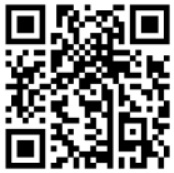 